KLASA:400-08/17-01/07URBROJ:2113/03-01-17-6Stubičke Toplice, 16.03.2017.Na temelju članka 76. st. 4. Zakona o sportu (Nar. nov. br. 71/06, 150/08, 124/10, 124/11, 86/12, 94/13, 85/15 i 19/16) i članka 25. t. 3. Statuta Općine Stubičke Toplice (Službeni glasnik Krapinsko-zagorske županije br. 16/09 i 9/13), Općinsko vijeće Općine Stubičke Toplice na svojoj 40. sjednici, održanoj dana 16. ožujka 2017. godine donosiODLUKU O  IZVRŠENJU PROGRAMU JAVNIH POTREBA U SPORTU ZA RAZDOBLJE 01.01.2016.- 31.12.2016.I.Općina Stubičke Toplice u Proračunu za 2016. godinu osigurava financijska sredstva za program javnih potreba u sportu u iznosu od 83.700,00 kuna, a do kraja 2016. godine realizirano je 83.623,60 kn ili 99,91% od planiranog.II.Javne potrebe u sportu za koje se osiguravaju sredstva u proračunu Općine Stubičke Toplice su:poticanje i promicanje sporta,provođenje sportskih aktivnosti djece, mladeži i studenata,djelovanje sportskih udruga,sportska priprema, domaća i međunarodna natjecanja te opća i posebna zdravstvena zaštita sportaša,sportsko-rekreacijske aktivnosti građana,sportske aktivnosti osoba s teškoćama u razvoju i osoba s invaliditetom,planiranje, izgradnja, održavanje i korištenje sportskih građevina značajnih za Općinu.III.Program javnih potreba u sportu obuhvaća podupiranje rada i projekata udruga s područja Općine Stubičke Toplice, sukladno rezultatima natječaja, pokroviteljstvo sportskih manifestacija te adaptaciju i opremanje prostora kojima se mogu koristiti sportske udruge.Izvor sredstava za financiranje javnih potreba u sportu je proračun Općine – opći prihodi i primci, tekuće pomoći iz proračuna Krapinsko-zagorske županije te državni proračun. IV.Za javne potrebe u sportu osiguravaju se sredstva kako slijedi:Predsjednik Općinskog vijeća Općine Stubičke Toplice								          Stjepan Sokač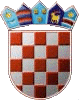 REPUBLIKA HRVATSKAKRAPINSKO-ZAGORSKA ŽUPANIJAOPĆINA STUBIČKE TOPLICEOPĆINSKO VIJEĆERedni brojNaziv aktivnostiPozicija u proračunuIzvorni plan za 2016. (iznos kn)Izvorni plan za 2016. (iznos kn)Realizacija 31.12.2016. (iznos u kn)1.Projekti i programi udruga u sportuA10500166.000,0066.000,0066.000,002.Manifestacija „Nagrada Stubičkih Toplica“A10500117.700,0017.700,0017.623,603.Uređenje poslovnog prostora na željezničkoj stanici koji će koristiti udrugeK1050010,000,000,00U K U P N O:U K U P N O:U K U P N O:U K U P N O:83.700,0083.623,60